الاجتماع العام للمنبر الحكومي الدولي للعلوم والسياسات في مجال التنوع البيولوجي وخدمات النظم الإيكولوجيةالدورة الثامنةعبر الإنترنت، 14-24 حزيران/يونيه 2021البند 7 (ب) من جدول الأعمال المؤقت*تقرير تحديد النطاق لتقييم موضوعي بشأن الأسباب الكامنة وراء فقدان التنوع البيولوجي والعوامل المحددة للتغيير التحويلي والخيارات المتاحة لتحقيق رؤية العام 2050 للتنوع البيولوجيتقرير تحديد النطاق لتقييم موضوعي بشأن الأسباب الكامنة وراء فقدان التنوع البيولوجي والعوامل المحددة للتغيير التحويلي والخيارات المتاحة لتحقيق رؤية العام 2050 للتنوع البيولوجي**مذكرة من الأمانةفي الدورة السابعة للاجتماع العام، وفي الفقرة 2 (ب) من الفرع ثانياً من المقرر م.ح.د-7/1، وافق الاجتماع العام على عملية تحديد النطاق لتقييم مواضيعي للأسباب الكامنة وراء فقدان التنوع البيولوجي والعوامل المحددة للتغيير التحويلي والخيارات الكفيلة بتحقيق عام 2050 للتنوع البيولوجي()، وفقاً لإجراءات إعداد نواتج المنبر المبينة في المرفق الأول للمقرر م.ح.د-3/3 واستناداً إلى تقرير تحديد النطاق الأولي للتقييم، المبين في التذييل الثاني، الفرع الثالث من الوثيقة IPBES/7/6.تبين هذه المذكرة تقرير تحديد النطاق الذي قدمه فريق الخبراء المتعدد التخصصات إلى الاجتماع العام. وترد المعلومات عن عملية تحديد النطاق في الوثيقة IPBES/8/INF/6.أولاً-	النطاق، والجدول الزمني، والتغطية الجغرافية، والسياق السياساتي، والمسائل الشاملة، والأسلوب المنهجيألف-	النطاقلأغراض التقييم، وتمشياً مع الأعمال السابقة التي اعتمدها الاجتماع العام للمنبر، يُعرَّف التغيير التحويلي() بأنه عملية إعادة تنظيم أساسية وعلى نطاق المنظومة تشمل عوامل تكنولوجية واقتصادية واجتماعية، بما في ذلك النماذج والأهداف والقيم.()خلص التقييم العالمي للتنوع البيولوجي وخدمات النظم الإيكولوجية الذي أجراه المنبر إلى وجود مسارات ممكنة لتحقيق رؤية عام 2050 للتنوع البيولوجي بالاقتران مع الأهداف الرئيسية للتنمية البشرية. غير أن هذه المسارات تتطلب تغييرات جوهرية في نماذج التنمية والديناميات الاجتماعية الإيكولوجية، مما يستتبع بدوره تغييرات في المجتمع، بالنظر في عدم المساواة ومسائل الحوكمة، واستخدام الأراضي والمياه والطاقة والمواد على نحو أكثر استدامة، وإعادة النظر في عادات الاستهلاك، والنظم الغذائية، وسلاسل القيمة العالمية وتعديلها على النحو المناسب. وسيُطلع التقييم صناع القرار على الخيارات المتاحة لتنفيذ التغيير التحويلي من أجل تحقيق رؤية عام 2050 للتنوع البيولوجي وأهداف التنمية المستدامة.وسيقيّم تقرير التقييم مختلف الرؤى والسيناريوهات لعالم مستدام للطبيعة والناس، بما يتماشى مع رؤية عام 2050 للتنوع البيولوجي وفي سياق خطة عام 2030 وأهداف التنمية المستدامة، بما في ذلك الرؤيتان المتعلقتان بالشعوب الأصلية والمجتمعات المحلية. وعلاوة على ذلك، سيقيّم التقرير محددات التغيير التحويلي، وكيفية حدوثه، والعقبات التي قد يواجهها، والأهم من ذلك، خيارات العمل القائمة لتعزيز ومواصلة التغيير التحويلي نحو رؤى وسيناريوهات ومسارات لعالم مستدام، وما هي الخطوات المطلوبة لتحقيق هذه الرؤى، وكيف يمكن تحديد وتتبع التقدم نحو التغيير التحويلي.ويهدف التقييم إلى تحديد وتوفير فهم للعوامل في المجتمع البشري، على المستويين الفردي والجماعي على حد سواء، وعلى نطاقات مختلفة من المحلي إلى العالمي، التي يمكن الاستفادة منها لإحداث تغيير تحويلي للمساعدة في تحقيق رؤية عام 2050 للتنوع البيولوجي وأهداف التنمية المستدامة. وتتضمن هذه العوامل أبعاداً نفسية وسلوكية واجتماعية وثقافية واقتصادية وسياسية وحوكمية ومؤسسية وديمغرافية وتقنية وتكنولوجية، تمثل المحركات غير المباشرة للتغير في التنوع البيولوجي، التي تقع في قلب الإطار المفاهيمي للمنبر الحكومي الدولي.() وتشمل دور المؤسسات الرسمية وغير الرسمية، وآثار أنماط الإنتاج والعرض والاستهلاك على الطبيعة، والمساهمات التي تقدمها الطبيعة إلى الناس ونوعية الحياة الجيدة. ويمكن أن يُسترشد بفهم أفضل للكيفية التي يمكن بها تغيير أو تحويل هذه المحركات التي يتفاعل بعضها مع بعض في وضع السياسات والإجراءات الرامية إلى إحداث تغيير تحويلي نحو الحفاظ على التنوع البيولوجي والمساهمات التي تقدمها الطبيعة إلى الناس وتعزيزها، ونحو الاستدامة ونوعية الحياة الجيدة على مستويات عديدة، من الأفراد مروراً بالمجتمعات المحلية والأعمال التجارية، إلى المجتمع ككل، بما يتماشى مع رؤية عام 2050 للتنوع البيولوجي وفي سياق أهداف التنمية المستدامة.سينظر التقييم في أهمية المحركات غير المباشرة المذكورة فيما تقدم من ناحية تأثيرها على أهم العوامل المباشرة للتغيير (أي تغيير استخدام الأرض/البحر، والاستغلال المباشر للكائنات، وتغير المناخ، والتلوث، والأنواع الدخيلة المغيرة) في جميع المناطق الأحيائية.()وسيراعي التقييم تنوع القيم والسلوكيات المجتمعية التي تقوم عليها وتتطور معها المحركات غير المباشرة للتغيير، أي الدوافع الكامنة وراء التغيرات والتحولات المجتمعية الواسعة النطاق، وذلك من أجل الاسترشاد بها في وضع السياسات ذات الصلة وحملات التواصل والمشاركة وغيرها من الإجراءات. وبناءً على ذلك، سيأخذ في الاعتبار، في جملة أمور، ما يلي: (أ) القيم (العلائقية، والنفعية، وما إلى ذلك)، وكيفية تأثيرها على السلوك، وكيف يختلف ذلك باختلاف المناطق والمناطق دون الإقليمية وباختلاف مستويات التنمية، مع الاستفادة من تقييم المنبر بشأن القيم وبالتكامل معه، عند الانتهاء منه؛ (ب) مفاهيم نوعية الحياة الجيدة، وأساليب النظر إلى العالم، والثقافات، ونماذج التفاعل بين الناس والطبيعة، ومعايير السلوك الاجتماعي؛ (ج) دور نظم الحوكمة والقواعد والنظم، والتعليم والتواصل والحوافز الاقتصادية والمؤسسات المالية وغيرها من المؤسسات في إحداث التغير السلوكي لدى الأفراد والأعمال التجارية والمجتمعات؛ (د) دور التكنولوجيات ودور تقييم التكنولوجيات؛ (ه) دور العمل الفردي والجماعي؛ (و)	دور النظم المعقدة ونظرية التحول والانتقال؛ (ز) العقبات التي تحول دون تحقيق التغيير التحويلي؛
(ح) الإنصاف والحاجة إلى ’’عمليات انتقالية عادلة‘‘؛ بما في ذلك الجوانب الجنسانية؛ (ط) الدروس المستفادة من العمليات الانتقالية والأزمات والتحولات السابقة.()وستُدعم عملية التقييم ونواتجها بوظائف المنبر الأربع وستسهم فيها().باء-	الجدول الزمني والتغطية الجغرافيةسيكون هذا التقييم عالمياً في نطاقه. كما سيبرز أوجه التشابه والاختلاف بين المناطق والمناطق دون الإقليمية وبين البلدان على اختلاف مراحل التنمية فيها، وسيدرج أمثلة محلية، فضلاً عن قضايا شاملة. وسيغطي النطاقات الزمنية السابقة والمقبلة والمراحل الزمنية للتغيير التحويلي، حسب الاقتضاء.وسيُجرى التقييم على مدى ثلاث سنوات تقريباً، الأمر الذي سيضعه في موقع جيد لإرشاد وتيسير إجراء استعراض للتقدم المحرز نحو الإطار العالمي للتنوع البيولوجي لما بعد عام 2020، وخطة التنمية المستدامة لعام 2030، واتفاق باريس بشأن تغير المناخ.جيم-	السياق السياساتييشمل المستخدمون المستهدفون على سبيل المثال لا الحصر الحكومات والهيئات الإدارية للاتفاقات البيئية المتعددة الأطراف ومتخذي القرارات في أطر السياسات العالمية، والحكومات دون الوطنية والسلطات المحلية والعلماء ونظم التعليم ووسائط الإعلام والقطاع الخاص والمجتمع المدني، بما في ذلك الشعوب الأصلية والمجتمعات المحلية والشباب والنساء والمنظمات غير الحكومية.وسيعزّز هذا التقييم قاعدة المعارف اللازمة لاتخاذ القرارات المستنيرة القائمة على الأدلة، في سياق إطار التنوع البيولوجي العالمي لما بعد عام 2020 ورؤية عام 2050 للتنوع البيولوجي وخطة التنمية المستدامة لعام 2030 واتفاق باريس. والقصد من التقييم أيضاً أن يُسترشد به في العمليات الأخرى ذات الصلة في إطار الاتفاقات البيئية المتعددة الأطراف، والاتفاقيات الأخرى، والاتفاقات، والمنظمات التي تعنى بالتنوع البيولوجي والقضايا البيئية، فضلاً عن الاتفاقات والعمليات البيئية المتعددة الأطراف القطاعية والإقليمية ذات الصلة.ويُتوقع أن يُسترشَد بالتقييم في السياسات الوطنية والإقليمية والعالمية الأخرى المتعلقة بالحفظ والاستخدام المستدام للتنوع البيولوجي والنظم الإيكولوجية وللموارد الطبيعية وللمساهمات التي تقدمها الطبيعة للبشر.دال-	المسائل الشاملةسيتناول التقييم مسائل ذات أهمية لمتخذي القرارات وغيرهم من أصحاب المصلحة الذين يتعاملون مع قضايا التغيير التحويلي من أجل تحقيق رؤية عام 2050 للتنوع البيولوجي وأهداف التنمية المستدامة لخطة عام 2030 وتنفيذ إطار التنوع البيولوجي العالمي لما بعد عام 2020 واتفاق باريس (يُشار إليها فيما يلي، تجنباً للتكرار، بـــ’’الأهداف العالمية‘‘)، مثل:ما هي التغييرات التحويلية، وما علاقتها بالنهج الحالية لإدارة التنوع البيولوجي وخدمات النظم الإيكولوجية؟كيف يمكن استخدام التغيير التحويلي المتعمد والناشئ لتحقيق الأهداف العالمية المذكورة فيما تقدم؟كيف تتصور المجموعات المختلفة عالماً مستداماً تحقق فيه رؤية عام 2050 للتنوع البيولوجي في سياق أهداف التنمية المستدامة؟ ماذا تعني هذه الرؤى والقيم الأساسية للتغييرات التحويلية عبر القطاعات والأنظمة؟ما هي السيناريوهات والمسارات المستقبلية التي يمكن أن تؤدي إلى التحولات اللازمة لتحقيق الأهداف العالمية المذكورة فيما تقدم؟ ما هي الروافع والسياسات الأساسية في هذه السيناريوهات والمسارات لتمكين إحداث التحولات المطلوبة؟ما الذي يمكّن التغيير التحويلي ويعجل به، وما الذي يمكن أن يفعله واضعو السياسات، ومتخذو القرارات، والمديرون، وأصحاب المصلحة، والمواطنون، والشركات والمنظمات، من أجل استخدام ومواصلة التغيير التحويلي لتحقيق الأهداف المحلية والوطنية والدولية ذات الصلة بطريقة متكافئة وعادلة وتشاركية لا تترك أحداً وراء الركب؟ما هي العقبات والتحديات التي تعوق التغيير التحويلي نحو عالم مستدام، وكيف يمكن أن تتغير بتغير الزمن والنطاق والسياق، وكيف يمكن التغلب عليها؟ما هي الخيارات والأدوار المتاحة لواضعي السياسات ومتخذي القرارات والمديرين وأصحاب المصلحة والمواطنين والشركات والمنظمات من أجل تعزيز التغيير نحو تحقيق الأهداف العالمية المذكورة فيما تقدم وكيف يمكن أن تتغير هذه الخيارات والأدوار بتغير الزمن والسياق؟كيف يمكن الجمع بين الخيارات في مسارات تسمح بتحقيق الأهداف العالمية المذكورة فيما تقدم؟ما هي أهم الثغرات المعرفية التي يتعين معالجتها فيما يتعلق بالأسباب الكامنة وراء فقدان التنوع البيولوجي من أجل تحقيق التغيير التحولي والأهداف العالمية المذكورة فيما تقدم، وكيف يمكن معالجة هذه الثغرات المعرفية؟ما هي استراتيجيات الاتصال والتعليم وغيرها من الاستراتيجيات التي يمكن استخدامها لتثقيف المستخدمين المستهدفين بهذا التقييم حول التغيير التحويلي نحو عالم مستدام؟هاء-	الأسلوب المنهجيسينجز التقييم فريق من الخبراء وفقاً لإجراءات إعداد نواتج المنبر. وسيتضمن موجزاً لمقرري السياسات ومجموعة من الفصول، ويعرض على الاجتماع العام للموافقة عليه وقبوله، على التوالي.ويسعى التقييم إلى أن يكون ذا مصداقية ومشروعية وأن يبنى على أسس متعددة من الأدلة. وسيبرز الموجز الخاص بمقرري السياسات النتائج الرئيسية ذات الصلة بالسياسات والخيارات غير الإلزامية المتعلقة بالسياسات لمجموعة واسعة من المستخدمين النهائيين، ويذكر بعض تلك النتائج والخيارات أعلاه، وسيجسد التحليل الشامل الذي أجري ضمن الفصول للحالة الراهنة للمعارف العلمية ونظم المعارف الأخرى (بما في ذلك معارف الشعوب الأصلية والمعارف المحلية).وسيستند التقييم إلى الأدلة الموجودة: البيانات (بما في ذلك، حسب الاقتضاء، البيانات الوطنية)، والمؤلفات العلمية والمنشورات غير الرسمية، وغير ذلك من أشكال المعارف واللغات (قدر الإمكان)، بما في ذلك معارف الشعوب الأصلية والمعارف المحلية، وفقاً للإجراءات ذات الصلة للمنبر.وسيستند التقييم إلى العمل السابق والجاري الذي يقوم به المنبر ويكمل ذلك العمل، بما في ذلك تقييمات المنبر (المنهجية والمواضيعية والإقليمية والعالمية). وسيستخدم التقييم أيضاً البيانات والمعلومات القائمة التي تحتفظ بها المؤسسات العالمية والإقليمية ودون الإقليمية والوطنية بما في ذلك على سبيل المثال لا الحصر الاتفاقات البيئية المتعددة الأطراف والمنظمات الحكومية الدولية ذات الصلة. وسيستخدم التقييم السيناريوهات والنماذج القائمة، فضلاً عن السيناريوهات والنماذج الجديدة التي يمكن تحفيز إنتاجها كجزء من عملية متابعة تقييم المنبر لسيناريوهات ونماذج التنوع البيولوجي وخدمات النظم الإيكولوجية().وسيحدد التقييم الثغرات الرئيسية في المعلومات والمعارف والمجالات التي يمكن أن ييسر فيها بناء القدرات ووضع السياسات وأدوات السياسات تنفيذ خيارات السياسات المعروضة في التقييم. وسيوفر التقييم خيارات وحلولاً لمعالجة هذه الثغرات على المستويات ذات الصلة.ستدعم فرقة العمل المعنية بمعارف الشعوب الأصلية والمعارف المحلية تنفيذ النهج المتبع في المنبر للاعتراف بمعارف الشعوب الأصلية والمعارف المحلية() والاستفادة منها، من أجل هذا التقييم. وستدعم فرقة العمل المعنية بالمعارف والبيانات الأعمال المتعلقة بالبيانات والمعارف، على النحو الذي يرد تفصيله في الفرع الثالث فيما يلي. وستضطلع فرقة العمل المعنية بأدوات السياسات ومنهجياتها بأعمال لزيادة أهمية التقييم في مجال السياسات العامة وتعزيز استخدامه في اتخاذ القرار، بعد الموافقة عليه. وستدعم فرقة العمل المعنية بالسيناريوهات والنماذج الأعمال المتعلقة بالسيناريوهات والنماذج، على النحو الذي يرد تفصيله في الفرع الثالث. وأخيراً، ستشرف فرقة العمل المعنية ببناء القدرات على تنفيذ أنشطة بناء القدرات على النحو المبين في الفرع الرابع. وستتولى جميع فرق العمل التابعة للمنبر دعم هذا التقييم بما يتمشى مع ولاية كل منها.ونظراً للترابط القوي المحتمل بين تقييم التغيير التحويلي المخطط للمنبر وتقييم الصلة (التقييم المواضيعي للروابط بين التنوع البيولوجي والمياه والغذاء والصحة في سياق تغير المناخ؛ IPBES/8/3)، سيُكفل التنسيق والتسهيل الوثيقان بين عمليتي التقييم، وذلك لتمكين التآزر والتكامل وتفادي الازدواجية في النطاق والعمل. وسيكمل التقييمان كلاً منهما الآخر، حيث يركز تقييم التغيير التحويلي على محددات التغيير التحويلي، ويركز تقييم الترابط على الخيارات المتاحة للتغلب على أوجه التنازل وتمكين أوجه التآزر المتبادل بين التنوع البيولوجي والمياه والغذاء والمناخ والطاقة والصحة.ثانياً-	المخطط العام للفصولسيجسد التقييم في فصوله طبيعة التغيير التحويلي ذاته والقيم المتعددة ونظم المعرفة والمؤسسات والخيارات التي ينطوي عليها. وبما أن التقييم موجه لجمهور واسع ومتنوع، ويدرك الحاجة إلى إشراك طائفة واسعة من الجهات الفاعلة والمجتمعات المحلية في إحداث تغيير تحويلي، فإن كل فصل من فصوله سيتضمن تقييماً لقيم متعددة، ولمنظورات من مختلف العلوم ذات الصلة، ولنظم معرفية، ولمسارات إنمائية ولأدوار مختلف الجهات الفاعلة. كما يستتبع التغيير التحويلي عمليات مقايضة واختيارات وتآزراً وآثاراً للإنصاف وتوترات سيعالجها التقييم. وسيقدم خيارات معرفية وسياساتية قابلة للتنفيذ تفتح مسارات للمستقبل المستدام والمنصف.الفصل 1: التغيير التحويلي والعالم المستدام- سيقدم الفصل 1 أدلة على الحاجة إلى التغيير التحويلي، ويشرح ما هو التغيير التحويلي، وما إذا كان يختلف عن التغيير التدريجي وكيف يختلف، وما هي أنواع التغييرات التحويلية التي يمكن أن تعزز تحقيق أهداف التنمية المستدامة ورؤية 2050 للتنوع البيولوجي. وسينظر الفصل أيضاً في عواقب انعدام التغيير التحويلي. وسيقدم بياناً للمشكلة يستند إلى الأدلة والدعوات الصادرة عن التقييمات المنجزة التي أجراها المنبر والتقييمات والتقارير ذات الصلة الصادرة عن جهات أخرى، بما في ذلك في إطار اتفاقات بيئة متعددة الأطراف بموجب. وسيتدارس هذا الفصل، كيفية معالجة العوامل المباشرة وغير المباشرة لفقدان التنوع البيولوجي وتدهور الطبيعة، بما فيها تغير المناخ، والتنمية، والتفاوت البيئي، في سياق التغيير التحويلي، وكيفية إيقاف فقدان التنوع البيولوجي واستعادة الطبيعة والمساهمات التي تقدمها إلى البشر. وسينظر الفصل في آثار نظم الإنتاج، واستخدام الموارد واستخراجها، والتدفقات التجارية والمالية، والتلوث، وموروثات الاستعمار، وديناميات السكان من البشر، والممارسات الاجتماعية المتصلة بالطبيعة، وما ينتج عنها من توزيع للمنافع المادية وغير المادية، والتدهور ومواطن الضعف في مختلف المجتمعات والنطاقات العالمية. واستناداً إلى بيان المشكلة هذا سيقوم الفصل بما يلي:التقييم وذلك عن طريق توثيق مختلف المطالب المنادية بالتغيير التحويلي ومفاهيمه وأوجه فهمه في منابر السياسة الدولية ومن جانب مجموعات البلدان وواضعي السياسات عموماً، والمجتمعات العلمية، والقطاع الخاص، والمجتمع المدني، بما في ذلك الشعوب الأصلية والمجتمعات المحلية والشباب والنساء والمنظمات غير الحكومية؛شرح الأساس المنطقي للتقييم من خلال عرض نهجه المنهجي وكيفية معالجته للتحديات مثل الطبيعة المعقدة وأوجه عدم اليقين المتأصلة في العلاقات بين الطبيعة والناس، وتعدد القيم والنظم المعرفية، فضلاً عن الفجوات المعرفية؛الاعتراف بالمفاضلات المرتبطة بمختلف المطالب المنادية بالتغيير التحويلي، والكيفية التي يُنظَر بها إلى قيم الشمول والعدالة والإنصاف، بما في ذلك الجوانب المتعلقة بنوع الجنس والسن والمكانة الاجتماعية– الاقتصادية. ويستكشف الفصل أيضاً أهمية معارف الشعوب الأصلية والمعارف المحلية في إدارة الطبيعة وصونها من المستوى المحلي إلى المستوى العالمي، والتغيرات التي شهدتها الشعوب الأصلية والمجتمعات المحلية وآثارها، وإسهاماتها في التفكير في التغيير التحويلي. وسيتدارس الفصل أيضاً أهمية الحصول على المعارف والتكنولوجيا التي يمكن أن تتيح إيجاد حلول مبتكرة للتغيير التحويلي؛تحديد الكيفية التي تمثل بها النطاقات المكانية والزمانية والظروف التاريخية ومستويات التنظيم البشري تحديات وتتيح فرصاً للتغيير التحويلي من المستوى المحلي إلى المستوى العالمي، والأوجه التي يمكن بها للإجراءات القصيرة الأجل أن يكون لها آثار تراكمية وناشئة إما في تيسير التغيير التحويلي أو إعاقته؛التفكير في التحديات التي ينطوي عليها التغيير التحويلي من خلال تقييم المفاضلات، وعلاقته المتأصلة بالتمثيل السياسي والشرعية، والأبعاد الاجتماعية-الاقتصادية للضعف والقوة، فضلاً عن القيم المعتنقة اعتناقاً راسخاً، وأساليب النظر إلى العالم، والروايات والممارسات. وسيعترف الفصل بالآثار المحتملة للتغيير التحويلي على مختلف فئات البلدان وقطاعات المجتمع، مع إبراز أنه قد يقتضي خيارات صعبة ويواجه مقاومة وحواجز. وسيحدد الفصل أيضاً الفرص والحوافز التي يمكن أن يتيحها التغيير التحويلي على مختلف المستويات؛وأخيراً، سيوفر الفصل إطاراً وخارطة طريق للتقييم.الفصل 2: رؤى لعالم مستدام– من أجل الطبيعة والناس- سيقيّم الفصل 2 كيف يطرح التغيير التحويلي من أجل الطبيعة والناس تحديات محددة لأنه ينطوي على النظر في الفهم القائم على العلم للتنوع البيولوجي والمساهمات التي تقدمها الطبيعة إلى البشر جنباً إلى جنب مع الأخلاقيات المعيارية، والأساليب المختلفة للنظر إلى العالم والقيم الجماعية المتعلقة بالرؤى الخاصة بمستقبل مستدام. وسيقيِّم الفصل آليات الإدماج والتداول والتعاون للنظر في هذه الجوانب في آن واحد. وسيتضمن أمثلة عن الممارسات الجيدة والمعارف والتكنولوجيات القابلة للتطبيق والميسورة التكلفة، وسيستشهد بالروايات والقصص والسيناريوهات، فضلاً عن تصورات مختلفة المقاييس توضح رؤى لعالم مستدام قد تقدم سيناريوهات ومسارات محتملة للتغيير التحويلي استناداً إلى مختلف أساليب النظر إلى العالم.وسيقيّم الفصل مختلف القيم والرؤى والسيناريوهات القابلة للاستدامة لعالم يتسق مع رؤية عام 2050 للتنوع البيولوجي وأهداف التنمية المستدامة، بما في ذلك روابطها بالسيناريوهات القائمة (على سبيل المثال، السيناريوهات التي وضعت من أجل الفريق الحكومي الدولي المعني بتغير المناخ). ثم ينظر الفصل في آثار الرؤى المختلفة على القطاعات والنظم الفرعية (النظم السوقية/الاقتصادية والسياسية والقانونية/القضائية والتعليمية والأصلية والمحلية والنظم الإيكولوجية) والتفاعلات بين هذه النظم، على نطاقات مكانية مختلفة وفيما بينها. وسيقيِّم الفصل أيضاً مسارات تحقيق تلك الرؤى، مثل الاعتراف بالتدفقات الشاملة لعدة قطاعات وتغييرها داخل الاقتصاد، مع مراعاة الطرق التي تدمج بها الجهات الفاعلة المختلفة إجراءات التغيير التحويلي وفقاً لأولوياتها ومصالحها وعلاقاتها في السلطة والقيم الثقافية والرفاه والسياسة، بما في ذلك على أساس جنساني. وسيقيِّم الفصل حالة المعرفة بالرؤى والسيناريوهات الجماعية للمستقبل (مع مراعاة العمل ذي الصلة في إطار تقييم العلاقة)، وأنواع مؤسسات السياسات وآليات الحوكمة والعمليات التداولية (بما في ذلك تحليل التصورات والسيناريوهات) التي يمكن أن تيسر التغيير التحويلي في مختلف البيئات وفي مواجهة القيم المتنوعة، والاستفادة من تقييم المنبر للقيم، عند الانتهاء منه. وسيستند الفصل إلى تحليلات السيناريوهات والمسارات واستعراضات المؤلفات لتقييم جدوى المسارات المستدامة المتوخاة ومكوناتها المشتركة. ويمكن أن تتيح هذه الخطوات إجراء عملية تنبؤ عكسي لفهم الظروف الضرورية اللازمة إقامتها في مراحل قبل عام 2050، فضلاً عن إمكانية النظر في الإمكانات التحويلية لأحداث مثل جائحة ’’كوفيد-19‘‘ أو حركات المجتمع المدني الأخيرة. ويوفر نموذج ’’الروافع والرفع‘‘ الوارد في التقييم العالمي للمنبر نقطة انطلاق للتوسع في تحليلات الطرق التي تحدث بها التغييرات بشكل دينامي، وكذلك لتحديد العمل الإضافي، والربط به.الفصل 3: كيف يحدث التغيير التحويلي- سيتناول الفصل 3 كيفية حدوث التغيير التحويلي، مع التركيز على تلك التغييرات التي يمكن تشجيعها وتعجيلها وتعديل نطاقها عن قصد لتحقيق عالم مستدام يمكن أن يزدهر فيه التنوع البيولوجي. وسيقيّم الفصل النظريات والأطر اللازمة لفهم التغيير التحويلي المتعمد أو الناشئ، وسيسلط الضوء على الظروف والعمليات اللازمة لإحداث هذا التغيير والتعامل معه. وسيتم تقييم العلاقة بين النماذج والسياسات والممارسات، مع التركيز على كيفية إسهامها في الاستراتيجيات التي تحسن العلاقات السليمة مع الطبيعة أو تحافظ عليها أو تعيدها إلى نصابها. وقد يشمل ذلك تقييم الأبعاد التقنية ودور البحث والتطوير في إيجاد حلول مبتكرة للتغيير التحويلي نحو عالم أكثر استدامة. وسينظر الفصل أيضاً في النهج التي تمكن من إحداث تغيير تحويلي على مختلف المستويات، للوقوف على كيفية تأثير التغيير التحويلي تأثيراً إيجابياً على التنوع البيولوجي العالمي، وتقييم الأبعاد المعيارية والأخلاقية والسياسية ذات الصلة. وسيتم تقييم الحالات التاريخية والأمثلة على التحولات التي حدثت في مختلف الأماكن والأزمنة، بما في ذلك تلك التي أثرت على التنوع البيولوجي إيجاباً أو سلباً. وسيتضمن هذا الفصل أمثلة مستمدة من الدراسات الأكاديمية والأعمال المتعلقة بالسياسات والممارسات، بما في ذلك الإشارات إلى نظم المعارف الأصلية والمحلية وأهمية العمل المحلي. وسيشدد الفصل على وجهات نظر متكاملة وكلية بشأن المواضيع المذكورة فيما تقدم، وذلك بإدراج ما يلي:مقارنة وتوليف وتقييم نظريات وأطر التغيير التحويلي وكيفية ارتباطها بنماذج واستراتيجيات وسياسات وممارسات مختلفة. وسيبرز ذلك المنظورات النظرية المتعددة بشأن كيفية حدوث التغيير التحويلي المتعمد داخل النظم المعقدة؛تقييم الطرق التي تؤثر بها المعايير الاجتماعية والثقافية، والقيم، وأساليب النظر إلى العالم، والمعتقدات، والنماذج على الاستراتيجيات والنهج الرامية إلى إحداث التغيير التحويلي، مع التركيز على كيفية ارتباطها بالآراء المختلفة للعلاقات بين الإنسان والطبيعة؛ - فهم مختلف لأدوار وأنواع السلطة والقدرة على الفعل (مثل القدرة الفردية على الفعل، والقدرة الجماعية على الفعل، والقدرة السياسية على الفعل، والقدرة غير البشرية على الفعل)؛ ومختلف ترتيبات الحوكمة؛ ودور الأخلاقيات والقيم البيئية، مثل الإنصاف والعدالة، في التغيير التحويلي. وسيؤكد الفصل على كيفية تأثير المعتقدات الشخصية على مختلف النهج إزاء التغيير التحويلي، فضلاً عن مقاومة التغيير الهيكلي؛تقييم لإمكانيات إدماج عمليات التغيير التحويلي في الإطار المفاهيمي للمنبر. وسيشمل ذلك تقييماً لكيفية إسهام النهج القائمة على الإنصاف والحقوق والمسؤوليات، والمساواة الجنسانية والقدرات والقيم في إقامة علاقات مستدامة بين الناس والطبيعة؛تقييم مجموعة مختارة من الأمثلة التاريخية المعبرة ودراسات حالات التغييرات التحويلية التي تؤكد على كل من الإمكانيات والتحديات التي تواجه تحقيق عالم مستدام، بما في ذلك دور وتفاعلات بين العديد من عوامل الإجهاد (مثل تغير المناخ، وعدم المساواة الشديدة، والأزمات الاقتصادية، وديناميات السكان البشرية، والأوبئة). وسيتم تسليط الضوء على النقاط الرئيسية من مناقشة النظريات والأطر والمعتقدات والمعايير والقيم وأساليب النظر إلي العالم والنماذج في الأقسام السابقة في الأمثلة. وستوضح الأمثلة الجهات الفاعلة والظروف والقدرات والسياسات التي تسهم في إحداث تغيير تحويلي، بما في ذلك على سبيل المثال لا الحصر التعلم والتعليم، والصحة، والإنصاف والعدالة، والإبداع والابتكار، والقدرة على الفعل، والتمكين، والقيادة، وعلاقات القوة. وهذا من شأنه أن يمهد الطريق لتركيز الفصل الرابع على التغلب على التحديات ومقاومة التغيير التحويلي.الفصل 4: التغلب على تحديات تحقيق التغيير التحويلي نحو عالم مستدام- إقراراً بأن الجهود المبذولة لمعالجة الأسباب الكامنة وراء فقدان التنوع البيولوجي لم تنجح في معظمها، فإن الفصل 4 سيقيّم مجموعة واسعة من التحديات والعقبات التي تعوق التغيير التحويلي نحو عالم مستدام للطبيعة والناس، مع التركيز على استراتيجيات التغلب عليها من أجل النهوض بالرؤى العالمية والإقليمية والمحلية لعالم مستدام للطبيعة والناس.وبالنظر إلى الإجراءات والعادات والقيم والمصالح الأساسية لمختلف الجهات الفاعلة والمؤسسات ذات الصلة، فإن هذا الفصل سيعالج مجموعة من القيود والتحديات التي تنشأ داخل النظم السياسية والقانونية والتكنولوجية والمادية (مثل الهياكل الأساسية)، والنظم الاقتصادية/المالية وغيرها من النظم الاجتماعية، وكيفية التغلب على هذه التحديات، وفيما بينها. وتشمل التحديات التي سيعالجها التقييم ما يلي:التحديات المرتبطة بوضع السياسات وتنفيذها واتساقها، بما في ذلك تمثيل ومراعاة جهات النظر والرؤى المتضاربة في العالم، والاقتران بين عمليات السياسات، والنتائج غير المقصودة للسياسات؛المعارضة الناشئة عن المصالح العامة والخاصة المكتسبة، التي تيسرها المؤسسات الضعيفة التي تفتقر إلى الإنفاذ بسبب عدم كفاية سيادة القانون والشفافية والمساءلة؛التغيرات الديمغرافية البشرية؛الجمود، بما في ذلك الجمود الشخصي (العادات والعقليات) الاجتماعية/الثقافية (المعايير) والنظامية (إخفاقات السوق المرتبطة بالهياكل الاقتصادية الحالية؛ القواعد والمؤسسات القاصرة أو التي تجاوزها الزمن، والافتقار إلى الرصد والإنفاذ على الصعيد العالمي)؛عدم التعلم من السياسات بسبب عدم كفاية المعلومات أو عدم كفاية الاستجابة للمعلومات؛المفاضلة بين التكاليف والفوائد القصيرة الأجل والطويلة الأجل وما يرتبط بذلك من أوجه عدم مساواة في التوزيع؛القدرة والتمويل، على كل نطاق (بما في ذلك الفقر وإخفاقات التعليم).سيعتمد الفصل على طائفة واسعة من المؤلفات، بما في ذلك، من بين أمور أخرى، عن السيناريوهات والنماذج، ودراسات حالات إفرادية توضح درجة التغلب على التحديات المختلفة التي تواجه التغيير التحويلي. وستشمل الحالات مجموعة متنوعة من النطاقات والسياقات عبر مختلف الفئات الاجتماعية والقطاعات والمناطق وحالة التنمية والجغرافيا الطبيعية والسياق الثقافي وغير ذلك. كما سيراعي تحليل الحالات كيف أن التغييرات التحويلية – حتى تلك التي تحقق نتائج مفيدة بشكل عام للكثيرين – قد تعود بخسائر على بعض الفئات، بما في ذلك النساء والشباب والشيوخ والضعفاء. وستشمل الحالات التي يتم النظر فيها جهوداً متعمدة لمعالجة مجموعة من العوامل غير المباشرة لفقدان التنوع البيولوجي وتدهور خدمات النظم الإيكولوجية، بما في ذلك وضع سياسات تتعلق بالتنمية الاقتصادية والسكان، واستيعاب العوامل الخارجية البيئية، وإصلاح الإعانات، وتعديل مؤشرات أو مقاييس التقدم الاقتصادي، وإدخال تعديلات دستورية من أجل البيئة، وتغيير نظم حيازة الأراضي والبحار، وحقوق المياه والموارد.الفصل 5: تحقيق عالم مستدام للطبيعة والناس: استراتيجيات وإجراءات وأدوار تحويلية للجميع- في ضوء الحاجة إلى إحداث تغيير تحويلي لإتاحة الرؤى المتنوعة لعالم مستدام، سيقيّم هذا الفصل الخيارات المتاحة أمام المؤسسات والأدوات والتقييم والممرات لتحقيق تلك الرؤى:المؤسسات: تقييم للتصميم المؤسسي، والظهور، والتطور، والعمل من أجل الإلمام بالطبيعة الحالية التي يصعب التنبؤ بها والدينامية للتغيير التحويلي، بما في ذلك عن طريق توليد المعرفة، والتجريب، والتعلم، والتنسيق، وممارسات الإدارة والحوكمة (مثل، التصميم المشترك، ونهج المشاركة، والحوار). وسيتم تقييم جميع الاستراتيجيات والإجراءات (بما فيها تلك الواردة فيما يلي) في سياق النظم والمؤسسات والقيم التي تعبر عنها على الصعيد العالمي والإقليمي والوطني و/أو المحلي. وستحدد أدوار جميع الجهات الفاعلة الرئيسية؛الأدوات: تجميع وتقييم مجموعات من السياسات والأدوات والأساليب والحملات والأطر والأدوات المالية والخيارات والإجراءات التي تمكن من إحداث تغيير تحويلي على جميع النطاقات وتشجع على ذلك من أجل عالم مستدام. وستشمل مجموعة واسعة من الممارسات التي طبقت تاريخياً والناشئة من أجل التحول، بما في ذلك نهج السياسات ومزائجها، ونماذج الأعمال، والصكوك القانونية والتنظيمية، والمعايير، وأطر الحوكمة، ونظم التعليم والمعرفة، ونُهج الحفظ والاستعادة، والتنسيق، والإجراءات المدنية والسياسية والمجتمعية. وسيتناول التحليل التفاعلات بين الأدوات اللازمة لتحقيق نتائج تحويلية؛التقييم: تقييم وسائل الرصد والتقييم التكيفيين للتقدم المحرز نحو التغيير التحويلي ونحو عالم مستدام، مع الاعتراف بعدم إمكانية التنبؤ بمدى النجاح في تنفيذ الأهداف، وبأن أطر التقييم القائمة قد تغفل تدابير حاسمة قائمة على العمليات وشاملة للجميع وتشاركية للتغييرات اللازمة على نطاق المنظومة لتحقيق جميع الأهداف ذات الصلة على نحو متسق؛السيناريوهات والمسارات التركيبية: (إدماج العناصر المبينة في الفقرات من (أ) إلى (ج) فيما تقدم): تقييم للسيناريوهات المحتملة المرغوبة والمسارات الانتقالية للخيارات والإجراءات على مدى فترة قصيرة (تصل إلى عشر سنوات) ومتوسطة (10-20 سنة) وآفاق طويلة (20-50 سنة). وستشمل المسارات سلسلة من الإجراءات التي تتخذها مختلف الجهات الفاعلة، فضلاً عن مختلف النهج من القمة إلى القاعدة ومن القاعدة إلى القمة وتطويع نطاقها. وسيشمل هذا التقييم تقييماً للخصائص الأكثر أهمية للنجاح، بما في ذلك الإجراءات والموارد والقدرات، وتحقيق معايير معينة، ووسائل تطويع النطاق، والجمع بين الإجراءات وتعاقبها.وينبغي ربط هذه العناصر بالإطار المفاهيمي للمنبر على النحو المذكور في الفصل 3 وبالتحديات المحددة في الفصل 4. كما سيتم تقييم كل تدخل ومسار محتملين من حيث الفعالية والشرعية والمنافع المشتركة والثغرات وأوجه القصور والتحديات المتبقية، مع مراعاة العدالة والإنصاف والسلطة. ويشمل كل ما سبق أمثلة تشمل التباين عبر الأطر الزمنية والنطاقات والمجموعات والقطاعات والمناطق والحالة الإنمائية والسياقات الجغرافية والثقافية، وإبراز أدوار هذا التباين داخل الحالات وفيما بينها.ثالثاً-	البيانات والمعلوماتسيعتمد التقييم على البيانات والمعلومات المستمدة من نظم مختلفة للمعارف واللغات، بما في ذلك المؤلفات العلمية ومعارف الشعوب الأصلية والمعارف المحلية، التي تتناول جميع عناصر الإطار المفاهيمي للمنبر من أجل استكشاف العلاقات المتبادلة بين الطبيعة، والإسهامات التي تقدمها الطبيعة للبشر، والمحركات، والمؤسسات، والإدارة، ونوعية الحياة الجيدة.وسيولى الاهتمام، وفقاً لسياسة المنبر في مجال إدارة البيانات، إلى كفالة الوصول إلى البيانات الوصفية، وإلى البيانات الأساسية المقابلة، كلما أمكن ذلك، من خلال عملية تقبل البحث، وإمكانية الوصول، والتشغيل المتبادل، وإعادة الاستخدام من أجل كفالة قابلية المقارنة بين التقييمات. وعلاوة على ذلك، ستعمل فرقة العمل المعنية بالمعارف والبيانات على كفالة إتاحة نتائج تقييم الترابط (أي النواتج المتعلقة بالمعارف والبيانات الوصفية) على نطاق واسع لاستخدامها في تقييمات المنبر المستقبلية والاستخدامات الأخرى.وسيحدد التقييم أيضاً ما قد يكون متاحاً أو ما ينشأ من مصادر البيانات والمعلومات ذات الصلة على الصعيدين العالمي والإقليمي وسيسعى إلى الوصول إليها. وتشمل مصادر البيانات المحتملة المؤسسات والمنظمات العالمية والإقليمية والوطنية، والمؤلفات العلمية، ومعارف الشعوب الأصلية والمعارف المحلية. وسيبلَّغ عن احتياجات عملية التقييم على نطاق واسع من أجل تحديد البيانات والمعلومات ذات الصلة وتشجيع تبادلها.وستدعم فرقة العمل المعنية بالمعارف والبيانات العمل المتعلق بنوعية البيانات والمعلومات، والثقة، والمتغيرات والمؤشرات الأساسية للتنوع البيولوجي، وخطوط الأساس، ودرجة التمثيل، حسب الاقتضاء. وسيستخدم التقييم، حسب الاقتضاء، المؤشرات القائمة ذات الصلة بتنفيذ إطار التنوع البيولوجي العالمي لما بعد عام 2020، وجدول أعمال عام 2030 من أجل التنمية المستدامة.ستدعم فرقة العمل المعنية بالسيناريوهات والنماذج العمل المتعلق بالسيناريوهات والنماذج عن طريق تقديم المشورة للتقييم وحشد المدخلات بشأن السيناريوهات والنماذج. وسيُسترشد في التقييم، حيثما كان مفيداً وملائماً، بإطار ومنهجيات وضع السيناريوهات اللتين صاغتهما فرقة العمل المعنية بالسيناريوهات والنماذج، لتقييم الرؤى والمسارات والسيناريوهات ذات الصلة بفصوله. ولمنتجات فرقة العمل المعنية بالسيناريوهات والنماذج أهمية خاصة بالنسبة للتقييم في سعيها إلى تيسير عملية إيجاد فهم مشترك والتزام مشترك لإحداث تغيير تحويلي لتحقيق رؤية عام 2050 للتنوع البيولوجي. ولدعم التقييم في فهم وتحديد أثر هذه السيناريوهات على التنوع البيولوجي والمساهمات التي تقدمها الطبيعة للبشر، ستوفر فرقة العمل الموارد ذات الصلة وتطلع القائمين على إجراء التقييم على آخر المستجدات فيما يخص عملها.وسيقر التقييم بمعارف الشعوب الأصلية وبالمعارف المحلية ويستفيد منها وفقاً لنهج المنبر الذي اعتمده الاجتماع العام في المقرر م.ح.د-5/1 والتوجيهات ذات الصلة بشأن تنفيذه التي أعدتها فرقة العمل المعنية بمعارف الشعوب الأصلية والمعارف المحلية.رابعاً-	بناء القدرات وتنميتهاستساعد أنشطة بناء القدرات على دعم وضع التقييم والأخذ به. وستصمم الأنشطة وفقاً للهدف 2 المتعلق ببناء قدرات برنامج عمل المنبر حتى عام 2030 والخطة المتجددة لبناء القدرات، بتوجيه من فرقة العمل المعنية ببناء القدرات. وستشمل الأنشطة، رهناً بتوافر الموارد، ما يلي: برنامج الزمالات التابع للمنبر؛ وبرنامج التدريب والتعريف؛ وحوارات العلوم والسياسات؛ وتقديم الدعم للأنشطة التي تنظمها منظمات أخرى دعماً للأخذ بنتائج التقييم واستخدامها في جميع القطاعات وتعزيز التفاعل بين العلوم والسياسات على الصعيد الإقليمي (أو دون الإقليمي) والوطني.خامساً-	الاتصالات والتواصلسيُنشر تقرير التغيير التحويلي وموجزه الخاص بمقرري السياسات في شكل إلكتروني، وسيتاح على الموقع الشبكي للمنبر، وسيُروّج له من خلال قنوات وسائل التواصل الاجتماعي التابعة للمنبر. وسيتاح الموجز الخاص بمقرري السياسات بجميع اللغات الرسمية للأمم المتحدة وسيطبع عند الطلب، إذا سمحت الموارد بذلك. وسيستند التواصل مع مجموعة واسعة من أصحاب المصلحة، بما في ذلك الجمهور الأوسع من صانعي القرارات، إلى استراتيجية المنبر وميزانيته للاتصالات والتواصل.وسيجري تنفيذ الاتصال والتواصل منذ بداية التقييم من أجل بناء مشاركة مع الأوساط العلمية الأوسع وغيرها من حائزي المعارف والمستخدمين النهائيين للتقييم. وسيساعد التفاعل الثنائي الاتجاه مع المستخدمين على تحديد نوع ونطاق منتجات الاتصال وأدوات دعم السياسات التي سيتم تطويرها كجزء من التقييم.سادساً-	الدعم التقنيستقدم وحدة الدعم التقني، التي تتألف من عدة موظفين فنيين وإداريين متفرغين، الدعم التقني لتقييم التغيير التحويلي. وستعمل هذه الوحدة بالتعاون الوثيق مع أفرقة الخبراء التي تُعد تقييمات المنبر ومع فرق العمل التابعة للمنبر، ومع وحدات الدعم التقني التابعة لكل منها.سابعاً-	العملية والجدول الزمني___________الأمم المتحدة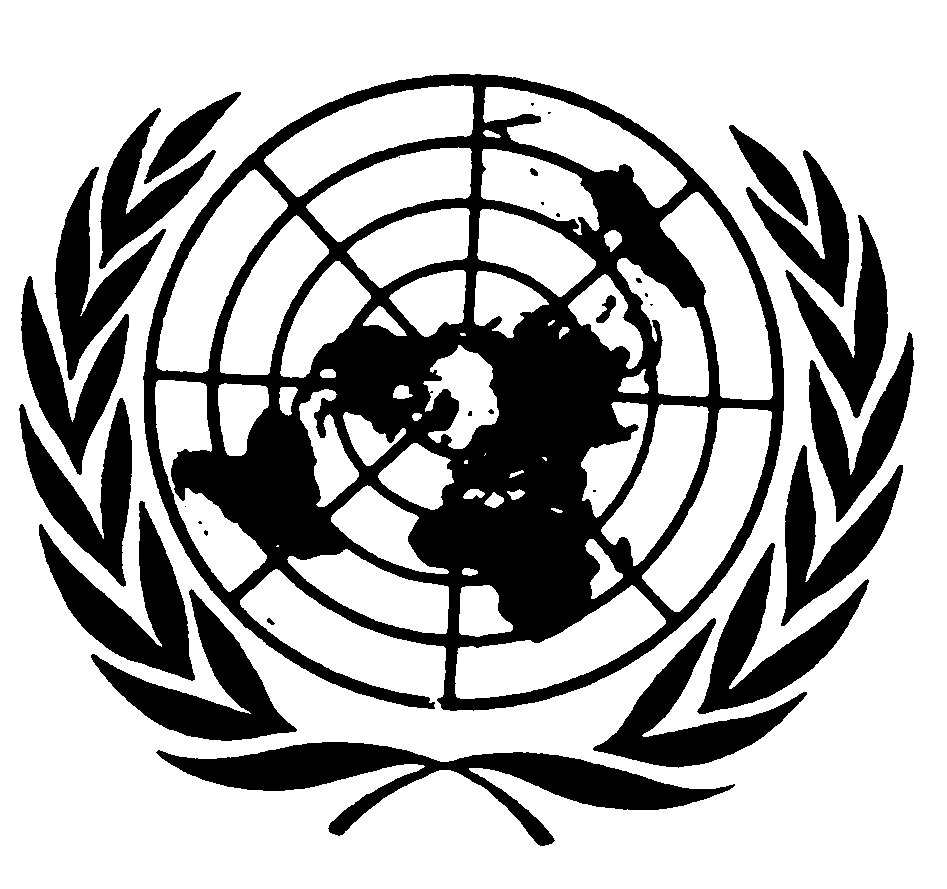 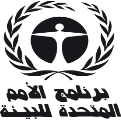 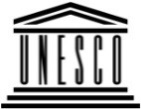 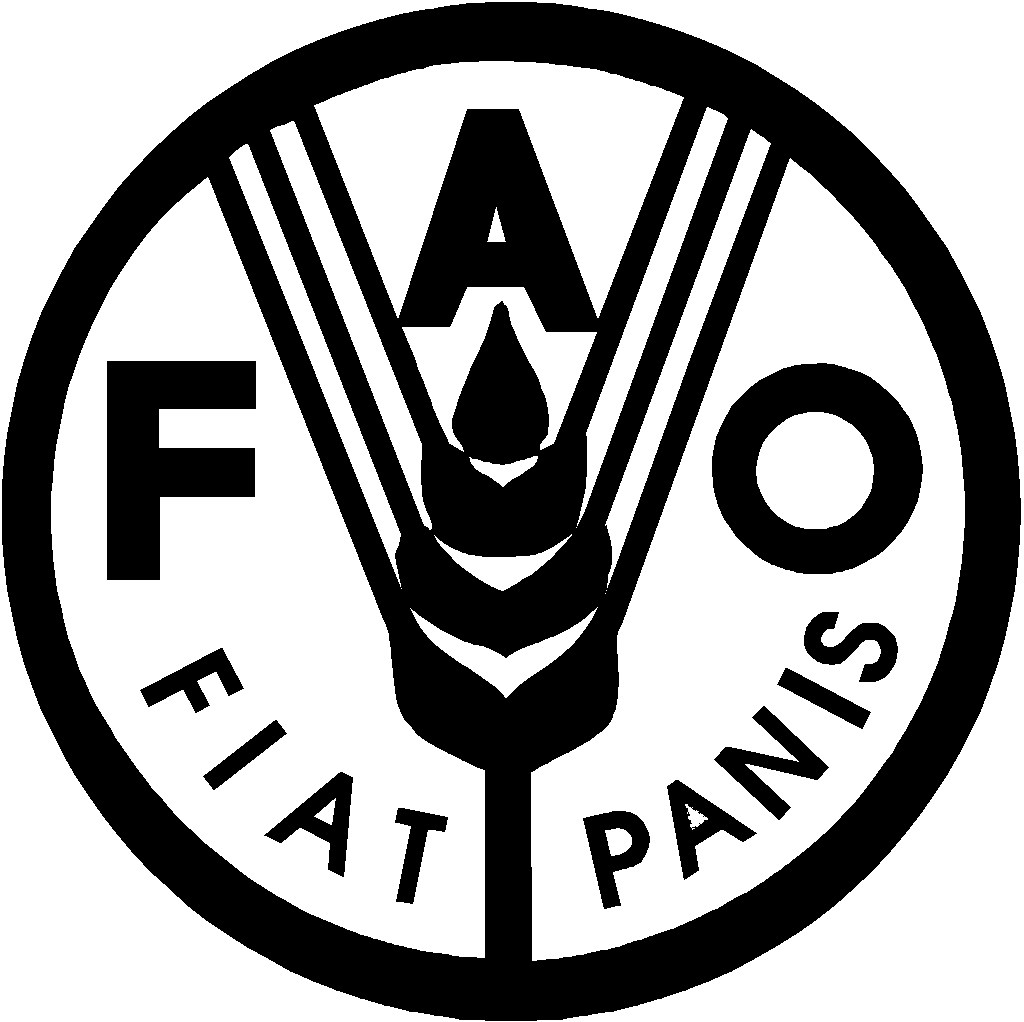 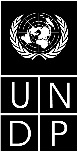 BESIPBES/8/4IPBES/8/4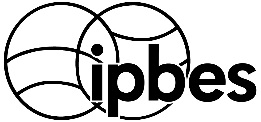 المنبر الحكومي الدولي للعلوم والسياسات في مجال التنوع البيولوجي وخدمات النظم الإيكولوجيةالمنبر الحكومي الدولي للعلوم والسياسات في مجال التنوع البيولوجي وخدمات النظم الإيكولوجيةالمنبر الحكومي الدولي للعلوم والسياسات في مجال التنوع البيولوجي وخدمات النظم الإيكولوجيةالمنبر الحكومي الدولي للعلوم والسياسات في مجال التنوع البيولوجي وخدمات النظم الإيكولوجيةالمنبر الحكومي الدولي للعلوم والسياسات في مجال التنوع البيولوجي وخدمات النظم الإيكولوجيةالمنبر الحكومي الدولي للعلوم والسياسات في مجال التنوع البيولوجي وخدمات النظم الإيكولوجيةDistr.: General15 March 2021ArabicOriginal: EnglishDistr.: General15 March 2021ArabicOriginal: Englishالتاريخالإجراءات والترتيبات المؤسسية20212021الربع الثانييُدعى الاجتماع العام في دورته الثامنة إلى أن يوافق على إجراء تقييم التغيير التحويلي، وأن يطلب إلى الأمانة وضع الترتيبات المؤسسية اللازمة لتفعيل الدعم التقني اللازم للتقييمالربع الثانييطلب فريق الخبراء المتعدد التخصصات، عن طريق الأمانة، ترشيحات لخبراء من الحكومات وأصحاب المصلحة الآخرينالربع الثالثيختار فريق الخبراء المتعدد التخصصات الرؤساء المشاركين للتقييم والمؤلفين الرئيسيين المنسقين والمؤلفين الرئيسيين والمحررين المراجعين بما يتماشى مع إجراءات إعداد نواتج المنبر، بوسائل منها تنفيذ الإجراء المتعلق بسد الثغرات في الخبراتالربع الرابعإبلاغ المرشحين بقرار الاختيارالربع الرابعاجتماع لجنة الإدارة (الرؤساء المشاركون وأعضاء المكتب وفريق الخبراء المتعدد التخصصات الذي كلّفته هذه الهيئات بالتقييم) من أجل التخطيط لاجتماع المؤلفين الأول20222022الربع الأولعقد الاجتماع الأول للمؤلفين بحضور الرؤساء المشاركين، والمؤلفين الرئيسيين المنسقين، والمؤلفين الرئيسيين، والمحررين المراجعين، وأعضاء المكتب وفريق الخبراء المتعدد التخصصات الذين يمثلون جزءاً من لجنة إدارة التقييمالربع الأول إلى الثالثإعداد المسودات التمهيدية ومشاريع المرحلة الأولى للفصولالربع الرابعالاستعراض الخارجي الأول (6 أسابيع) - إتاحة مشاريع الفصول لاستعراض الخبراء2023أوائل الربع الرابععقد الاجتماع الثاني للمؤلفين بحضور الرؤساء المشاركين، والمؤلفين الرئيسيين المنسقين، والمؤلفين الرئيسيين، والمحررين المراجعين، وأعضاء المكتب وفريق الخبراء المتعدد التخصصات الذين يمثلون جزءاً من لجنة إدارة التقييمبالتعاقب مع الاجتماع الثاني للمؤلفين: عقد اجتماع للمضي قدماً في إعداد الموجز الخاص بمقرري السياسات مع الرؤساء المشاركين والمؤلفين الرئيسيين المنسقين والمؤلفين الرئيسيين وأعضاء المكتب وفريق الخبراء المتعدد التخصصات الذين يمثلون جزءاً من لجنة إدارة التقييمالربع الأول إلى الثالثإعداد مشاريع المرحلة الثانية للفصول ومشروع المرحلة الأولى للموجز الخاص بمقرري السياساتالربع الثانيحلقة عمل للتأليف من أجل المضي قدماً في إعداد الموجز الخاص بمقرري السياسات مع الرؤساء المشاركين والمؤلفين الرئيسيين المنسقين والمؤلفين الرئيسيين وأعضاء المكتب وفريق الخبراء المتعدد التخصصات الذين يمثلون جزءاً من لجنة إدارة التقييمأواخر الربع الثالثالاستعراض الخارجي الثاني (8 أسابيع) - إتاحة مشاريع الفصول ومشروع الموجز الخاص بمقرري السياسات من أجل استعراضه من الحكومات والخبراءالربع الرابععقد الاجتماع الثالث للمؤلفين بحضور الرؤساء المشاركين، والمؤلفين الرئيسيين المنسقين، والمؤلفين الرئيسيين، والمحررين المراجعين، وأعضاء المكتب وفريق الخبراء المتعدد التخصصات الذين يمثلون جزءاً من لجنة إدارة التقييمبالتعاقب مع الاجتماع الثالث للمؤلفين: عقد اجتماع للمضي قدماً في إعداد الموجز الخاص بمقرري السياسات مع الرؤساء المشاركين والمؤلفين الرئيسيين المنسقين والمؤلفين الرئيسيين وأعضاء المكتب وفريق الخبراء المتعدد التخصصات الذين يمثلون جزءاً من لجنة إدارة التقييم20242024الربع الأولحلقة عمل عبر الإنترنت للتأليف من أجل المضي قدماً في إعداد الموجز الخاص بمقرري السياسات مع الرؤساء المشاركين والمؤلفين الرئيسيين المنسقين والمؤلفين الرئيسيين وأعضاء المكتب وفريق الخبراء المتعدد التخصصات الذين يمثلون جزءاً من لجنة إدارة التقييمالربع الثالثالاستعراض الخارجي النهائي (6 أسابيع) - إتاحة المشاريع النهائية للفصول ومشروع الموجز الخاص بمقرري السياسات من أجل استعراضه من الحكومات والخبراءأوائل الربع الرابعينظر الاجتماع العام، في دورته الحادية عشرة، في الموافقة على الموجز الخاص بمقرري السياسات والفصول من أجل قبولهاالربع الرابعأنشطة الاتصال فيما يتعلق بالتقييم